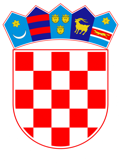 VLADA REPUBLIKE HRVATSKEZagreb, 28. siječnja 2021.______________________________________________________________________________________________________________________________________________________________________________________________________________________________Banski dvori | Trg Sv. Marka 2  | 10000 Zagreb | tel. 01 4569 222 | vlada.gov.hrPRIJEDLOG		Na temelju članka 31. stavka 3. Zakona o Vladi Republike Hrvatske (Narodne novine, br. 150/11, 119/14, 93/16 i 116/18), Vlada Republike Hrvatske je na sjednici održanoj 28. siječnja 2021. godine donijela Z A K L J U Č A K		Daje se prethodna suglasnost predstavniku Vlade Republike Hrvatske za prihvaćanje amandmana Kluba zastupnika Hrvatske demokratske zajednice u Hrvatskome saboru od 27. siječnja 2021. godine na Prijedlog Nacionalne razvojne strategije Republike Hrvatske do 2030. godine.Klasa:		Urbroj:		Zagreb,	PREDSJEDNIK                                                                                                       mr. sc. Andrej PlenkovićO B R A Z L O Ž E NJ EKlub zastupnika Hrvatske demokratske zajednice u Hrvatskome saboru predložio je amandman od 27. siječnja 2021. godine u dijelu predviđenih indikatora za praćenje prioritetnih područja uz strateški cilj 2. Obrazovani i zaposleni ljudi Prijedloga Nacionalne razvojne strategije Republike Hrvatske do 2030. godine koji glasi: - na stranici 33. u „Tablica 1 – Pokazatelji učinka za razvojni smjer: Održivo gospodarstvo i društvo“ iza pokazatelja uspješnosti: „Stopa sudjelovanja odraslih (dobna skupina 25 – 64) u cjeloživotnom obrazovanju“ dodati pokazatelj uspješnosti: „Udio privremeno zaposlenih u ukupno zaposlenima (ugovori na određeno vrijeme). Početna vrijednost: 18,1 % (2019.g.). Ciljana vrijednost 2030.: dostići prosjek EU“- na stranici 52. u „Slika 19. – Prioritetna područja za strateški cilj 2. „Obrazovani i zaposleni ljudi““ iza pokazatelja uspješnosti „6. Stopa zaposlenosti (dobna skupina 20 – 64)“  dodati  pokazatelj uspješnosti „7. Udio privremeno zaposlenih u ukupno zaposlenima (ugovori na određeno vrijeme). Početna vrijednost: 18,1 % (2019.g.). Ciljana vrijednost 2030.: dostići prosjek EU“.U kontekstu plana Vlade Republike Hrvatske  o redefiniranju radnog zakonodavstva gdje će jedna od glavnih tema biti smanjenje broja ugovora na određeno vrijeme i povećanje sigurnosti hrvatskih radnika i s obzirom da je u tekstu NRS-a koji opisuje provedbu predmetnog strateškog cilja, i to u dijelu zaposlenosti ljudi, pored ekonomske, naglašena i socijalna dimenzija zaposlenosti, poglavito kvaliteta radnih mjesta, predmetni amandman  predstavlja prijedlog koji dodatno doprinosi kvaliteti i mjerljivosti Nacionalne razvojne strategije Republike Hrvatske do 2030. godine putem definiranja  pokazatelja koji će ukazivati da se ta kvaliteta u razdoblju provedbe ovog dugogodišnjeg akta strateškog planiranja poboljšava odnosno mijenja prema zadanoj vrijednosti definiranog pokazatelja..Slijedom svega navedenog, predlaže se donošenje predloženog Zaključka.Predlagatelj:Ministarstvo regionalnoga razvoja i fondova Europske unijePredmet:Prijedlog zaključka o davanje prethodne suglasnosti predstavniku Vlade Republike Hrvatske za prihvaćanje amandmana drugih predlagatelja na Prijedlog nacionalne razvojne strategije Republike Hrvatske do 2030. godine